ADVANCED BIOLOGY:  INTRODUCTION-EVOLUTION AND THE FOUNDATIONS OF BIOLOGY(USE CHAPTER 1 AS A FURTHER RESOURCE)Read the overviewCOMMON THEMES OF BIOLOGYTheme:  New Properties emerge at each level in biological hierarchy Emergent properties Structure and Function The Cell:  An Organism’s Basic Unit of Structure and Function Eukaryotic Cell Prokaryotic CellTheme:  Life’s Processes Involve the Expression and transmission of Genetic Information DNA Structure and Function Genes Structure Function Gene Expression Genomics:  Large Scale Analysis of DNA sequences Genome Genomics BioinformaticsTheme:  Life Requires the Transfer and Transformation of Energy and Matter Energy Flow Chemical Cycling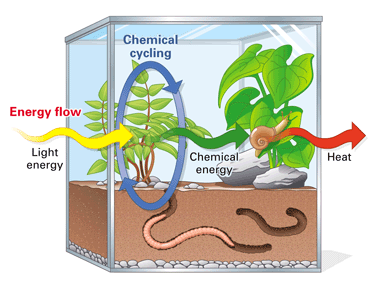 Theme:  Organisms Interact with Other Organisms and the Physical EnvironmentSee Figure 1.4 THE CORE THEME:  EVOLUTION ACCOUNTS FOR THE UNIT AND DIVERSITY OF LIFEClassifying the Diversity of Life:  The Three Domains of Life Bacteria ArchaeaEukaryaUnity in the Diversity of LifeCharles Darwin and the Theory of Natural Selection1.2.3.4.  Natural SelectionThe Tree of Life Example:  Mammalian forelimb Descent with modification:  Darwin’s finches (See figure 1.22)BIOLOGICAL INQUIRY ENTAILS FORMING AND TESTING HYPOTHESES BASED ON OBSERVATIONS OF NATUREScience and InquiryMaking Observations Data Inductive ReasoningForming and Testing Hypotheses Deductive ReasoningExample:  Dead flashlight Experimental ControlsTheories in Science1.2.3.